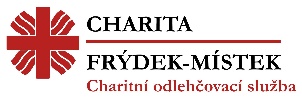 Smlouva o poskytování Charitní odlehčovací službyČ.   /2018(Dále jen Smlouva)Pan/Paní:	XX 								Datum narození:	XX		Trvalé bydliště:	XX		(Dále jen uživatel)Varianta Zákonného zástupce/opatrovníkZastoupený/á zákonným zástupcem – panem/paní: XXNa základě rozhodnutí soudu č. j…………………ze dne..................Varianta plná moc k uzavření smlouvyZastoupený/á zmocněncem – panem/paní: XXNa základě plné moci č.j. …………………………ze dne………….Varianta město Frýdek-MístekDle ustanovení odst. 6, § 91 zákona č. 108/2006 Sb., o sociálních službách Zastoupen statutárním Městem Frýdek-Místek, kontaktní osobou: Mgr. Elenou Gřesovou, vedoucí oddělení sociální práce odboru sociálních služebaPoskytovatel: 	Charita Frýdek – MístekSídlem:	F. Čejky 450, 738 01 Frýdek - MístekZastoupena:	ředitelem Mgr. Martinem HořínkemVedoucí služby: 		Marií Medkovou, Adresa zařízení: 	Mariánské náměstí 1287,  738 01 Frýdek-Místek(dále jen poskytovatel)se dohodli na následujícím znění Smlouvy o poskytování pobytové odlehčovací služby dle § 44  zákona č. 108/2006 Sb., o sociálních službách:I.Rozsah poskytování sociální službyRozsah poskytování sociální službyPoskytovatel se zavazuje po dobu platnosti této Smlouvy poskytovat uživateli za úhradu tyto základní činnosti:ubytování stravováníúkony péčeII.UbytováníPoskytovatel se zavazuje poskytnout uživateli ubytování v jednolůžkovém/ dvoulůžkovém pokoji.Pokoj je vybaven následujícím nábytkem, který je majetkem zařízení: lůžko,šatní skříň s uzamykatelným trezorkem,noční stolek, stůl, židle,křeslo. Mimo svůj pokoj může uživatel užívat společné prostory s ostatními uživateli (společenskou místnost s jídelnou, denní místnost s knihovnou, kapli v prostorách Domu pokojného stáří a zahradu).Uživatel si může po dohodě s vedoucí služby pokoj dovybavit drobnými věcmi.Veškerá elektronika musí projít revizní kontrolou. Poskytovatel je povinen udržovat prostory k ubytování a užívání ve stavu způsobilém pro řádné ubytování a užívání. Uživatel je povinen řádně zacházet s majetkem zařízení, nezpůsobit úmyslnou škodu.  III.StravováníUživatel bude odebírat celodenní stravu racionální, šetřící, diabetickou / Uživateli bude místo stravování podávána nutriční výživa, kterou dle potřeby zajistí rodina. Celodenní strava zahrnuje snídani, dopolední svačinu, oběd - polévka a hlavní chod, odpolední svačinu a večeři a druhou večeři u diabetické stravy. / Uživatel nebude stravu odebírat.Čas podávání stravy, způsob odhlašování stravy a způsob seznamování s jídelním lístkem je popsán v Domácím řádu. IV.Úkony péčeVedle ubytování a stravování dle čl. II a III je poskytovatel povinen dle §44 zák.,  108/2006 Sb. poskytovat uživateli v rámci péče tyto úkony:a) pomoc při zvládání běžných úkonů péče o vlastní osobu, b) pomoc při osobní hygieně nebo poskytnutí podmínek pro osobní hygienu, e) zprostředkování kontaktu se společenským prostředím, f) sociálně terapeutické činnosti, g) pomoc při uplatňování práv, oprávněných zájmů a při obstarávání osobních záležitostí, h) výchovné, vzdělávací a aktivizační činnosti.Konkrétní úkony péče jsou sjednány podle individuálních potřeb uživatele v Rozsahu poskytovaných služeb, který je přílohou této smlouvy. V případě změn v dojednání v Rozsahu Poskytovaných služeb, jsou tyto změny zaznamenány v dokumentaci uživatele a to v individuálním plánu nebo v záznamu o průběhu celodenní péče. Míra podpory, kterou bude poskytovatel zajišťovat uživateli, bude odpovídat jeho potřebám, možnostem a schopnostem s cílem udržet maximální samostatnost.V.Průběh poskytování sociální službyCíl spolupráce je  sjednáván  v individuálním plánu uživatele, který na tuto smlouvu navazuje.Služba bude poskytována v půdních prostorách Domu pokojného stáří,  Mariánské náměstí 1287, Frýdek-Místek, prostory jsou bezbariérově upravené.Sociální služba je poskytována nepřetržitě 24 hodin denně.VI.Doba platnosti SmlouvyTato Smlouva se sjednává na dobu určitou a to  od……..do….VII.Výše úhrady, vyúčtování a způsob jejího placeníVýše úhradyÚhrada za ubytování je vypočítána podle počtu dnů poskytování služby.Cena za ubytování zahrnuje topení, dodávku teplé a studené vody a elektrického proudu na pokoji a ve společných prostorách, úklid, praní, žehlení a drobné opravy ložního a osobního prádla. Úhrada za stravu je vypočítaná podle počtu odebrané stravy.Cena stravného platná od 1. 9. 2018 je 145,-Kč za den.Úhrada za péči, se odvíjí dle skutečně spotřebovaného času nezbytného k zajištění úkonů, které jsou sjednány v Rozsahu poskytovaných služeb.VyúčtováníPoskytovatel je povinen předložit uživateli/zákonnému zástupci písemné vyúčtování úhrady, a to nejpozději do 15. dne  měsíce následujícího po měsíci, za nějž úhrada náleží. Obsahuje vyúčtování za ubytování, stravu a péči.Výše úhrady za ubytování náleží poskytovateli vždy v plné výši podle počtu dnů poskytování služby. Úhrada za stravu je účtována podle skutečně odebrané stravy.Úhrada za péči je účtována podle skutečně spotřebovaného času vynaloženého k poskytnutí péče. Způsob úhradyPlatba úhrady je splatná do 15-ti dní od převzetí vyúčtování. Platba bude dle dohody uhrazena v hotovosti do pokladny poskytovatele proti příjmovému dokladu. / Platba bude dle dohody uhrazena bezhotovostním převodem na účet vedený u UniCredit Bank Czech Republic and Slovakia a.s., č. účtu 2112858051/2700  var. symbol 04……2018.VIII.Ukončení smlouvyPoskytování služeb na základě této Smlouvy končí:Vzájemnou dohodou, tato dohoda musí být písemná a podepsaná uživatelem/zákonným zástupcem a poskytovatelem. Smrtí uživatele.Výpovědí ze strany uživatele.Uživatel může smlouvu vypovědět kdykoliv bez udání důvodu.Výpověď musí být písemná, vlastnoručně podepsaná uživatelem/zákonným zástupcem a musí být doručena vedoucí zařízení nebo sociální pracovnici.Výpovědní lhůta činí 3 dny ode dne doručení výpovědi.Výpovědí ze strany poskytovatele.4.1. Výpověď může být dána pouze z těchto důvodů:nepříznivá sociální situace uživatele přestala být ve shodě s podmínkami cílové skupiny.zdravotní stav uživatele vylučuje poskytnutí pobytové sociální službyuživatel/zákonný zástupce/kdo neuzavře dodatek této Smlouvy, který stanoví změnu výše úhrady za základní činnosti při poskytování sociální služby, popř. jiný dodatek v souvislosti se změnou podmínek poskytování sociální služby. uživatel odvolá svůj souhlas se zpracováním, shromažďováním a uchováváním osobních a citlivých údajů.  nebude zaplacena úhrada dle této smlouvy do 3 dnů ode dne splatnosti  uživatel hrubě porušuje své povinnosti vyplývající ze smlouvy, za hrubé porušení se považuje zejména:fa) fyzická anebo verbální agrese uživatele vůči poskytovateli nebo ostatním uživatelům;fb) opakované (tj. 3x) porušování povinností vyplývající z domácího řádu (opakované porušení je blíže specifikováno v Domácím řádu).         g)  při zániku poskytovatele4.2. Výpovědní lhůta činí:               - u výpovědi dle odst. 4.1. písm. a), b), c), e) f) 3 dny ode dne doručení výpovědi               - u výpovědi dle odst. 4.1. písm. d) 1 den ode dne doručení výpovědi               - u výpovědi dle odst. 4.1. písm. g) 1 měsíc ode dne doručení výpovědiIX.Ujednání o dodržování pravidelUživatel/zákonný zástupce/ prohlašuje, že byl před podpisem smlouvy seznámen s Domácím řádem, kterému porozuměl a zavazuje se, že jej bude dodržovat. Poskytovatel se zavazuje, že při změně vnitřních předpisů určených uživatelům, uživatele /zákonného zástupce informuje neprodleně bez zbytečného odkladu. X.Ostatní ujednáníUživatel nemůže práva z této smlouvy postoupit na někoho jiného.Pokud tato Smlouva nestanoví jinak, použije se na vztah mezi poskytovatelem a uživatelem Občanský zákoník v platném znění.Tato smlouva je vyhotovena ve dvou stejnopisech s platností originálu. Každá smluvní strana obdrží jedno vyhotovení. Smlouvu může Poskytovatel měnit nebo doplňovat pouze formou číslovaných po sobě jdoucích písemných dodatků. Smluvní strany prohlašují, že Smlouva vyjadřuje jejich pravou a svobodnou vůli a že Smlouvu neuzavřely v tísni a ani za nevýhodných podmínek. Smluvní strany prohlašují, že Smlouvu přečetly, jejímu obsahu rozumí a s jejím obsahem úplně a bezvýhradně souhlasí, což stvrzují svými vlastnoručními podpisy. Ve Frýdku-Místku, dne ….……………………………………..	……………………………………..               Poskytovatel	UživatelVarianta Podpůrce/Podpůrci ……………………………………..            Podpůrce/PodpůrciPřílohy:Rozsah poskytovaných služebJednolůžkový pokoj200/denDvoulůžkový pokoj195/denStravaCena/denSnídaně, svačina32Oběd63Svačina, večeře50Strava celkem145KčNutriční strava0KčÚhrada za  péči120 Kč/hodinu